«Встреча поколений» в Самарском Дворце Ветеранов  26 января юные активисты школьного музея «Блокадный Ленинград» -учащиеся 4 Б класса приняли участие в торжественном мероприятии «Встреча поколений», посвященному 74-летию  полного освобождения города-героя  Ленинграда от фашистской блокады . Мероприятие проходило в Самарском Дворце ветеранов. Ребята поздравили ветеранов Великой Отечественной войны , ветеранов -  блокадников  со знаменательным событием.  Со сцены  музейные активисты рассказали о школьном музее, прочитали стихи о блокадном Ленинграде. 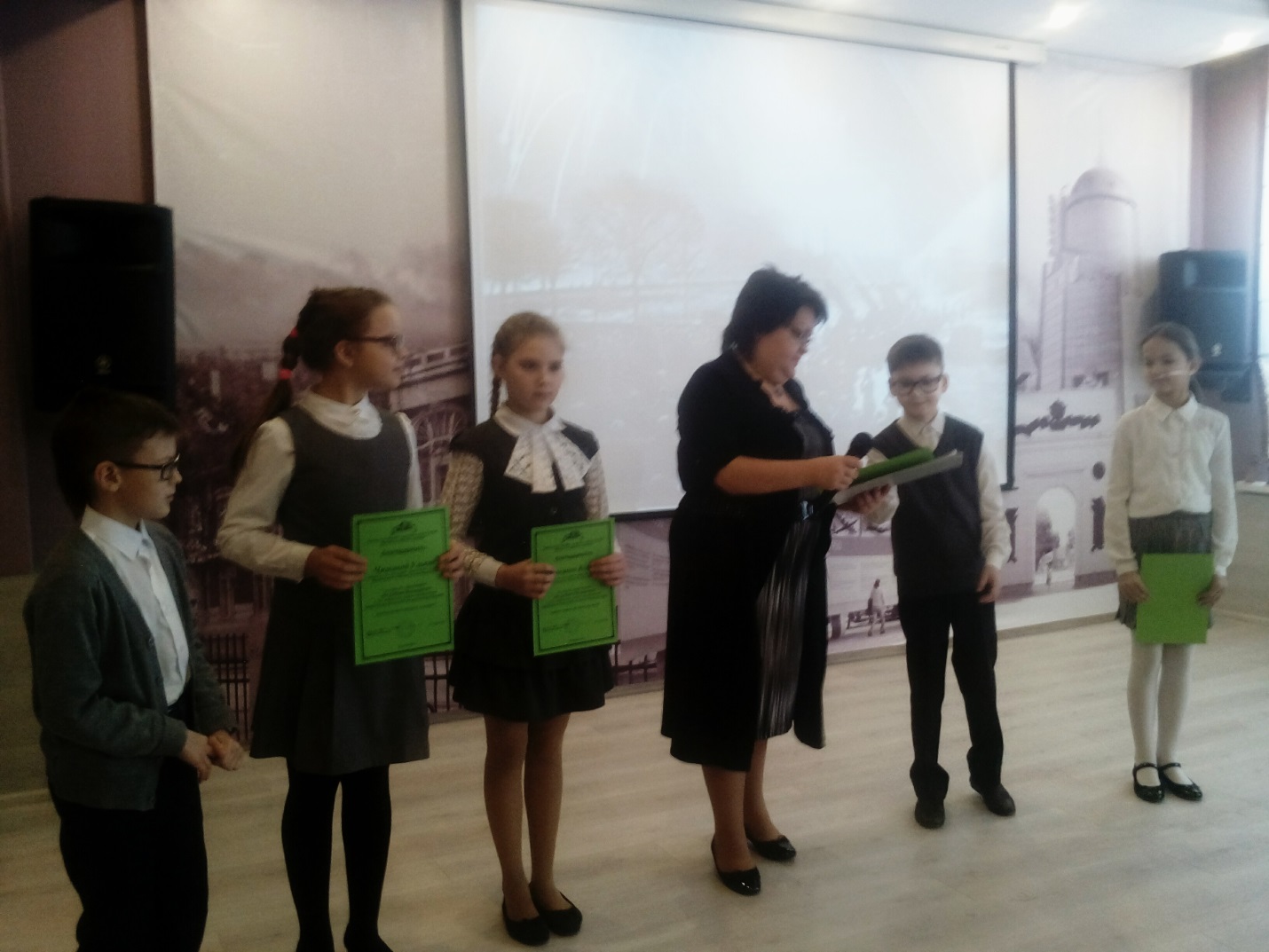 Торжественное мероприятие , посвященное 74-летию  полного освобождения города-героя  Ленинграда от фашистской блокады  27 января 2018 года в самарской школе № 175 прошло торжественное мероприятие , посвященное 74-летию  полного освобождения города-героя  Ленинграда от фашистской блокады.  В подготовке мероприятия принимали участие  учащиеся и учителя школы № 175 и школы № 90 . На празднование знаменательной даты были приглашены почетные гости -ветераны Великой Отечественной войны, защитники и жители блокадного Ленинграда. Учащиеся  школы № 175 показали почетным гостям экскурсию в школьном  музее «Защитники блокадного Ленинграда» . А ребята школы № 90 представили для ветеранов праздничный концерт с яркими музыкальными  номерами, которые впечатлили зрителей и вызвали море положительных эмоций. Эти  две самарские школы  объединило  великое  событие-День Воинской Славы России-День Полного Освобождения Ленинграда от фашистской  блокады . Творческая встреча с Марией Пашининой в школьной библиотеке  18 января 2018 года в школьной библиотеке прошла творческая встреча самарской писательницы  Марии Пашининой-автором волшебных сказок о Самаре и Самарике с учащимися младших классов . Мария совместно с библиотекарем школы организовала выставку лучших работ областных конкурсов  «Школа сказочников» и «Спасибо – открытки». Писатель рассказала ребятам  о проектах и конкурсах , которые проводит она и герой её волшебных сказок  Самарик. Ребята с нескрываемым интересом слушали увлекательные истории о создании рисунков и открыток, об их юных авторах. Данное творческое мероприятие не оставила ни одного из ребят равнодушными. Каждого из них очень заинтересовали конкурсы и проекты Марии и Самарика. Многие из них решили в дальнейшем   учувствовать в них – кто-то впервые, а кто- то с удовольствием продолжит пробовать свои силы  в этих замечательных мероприятиях.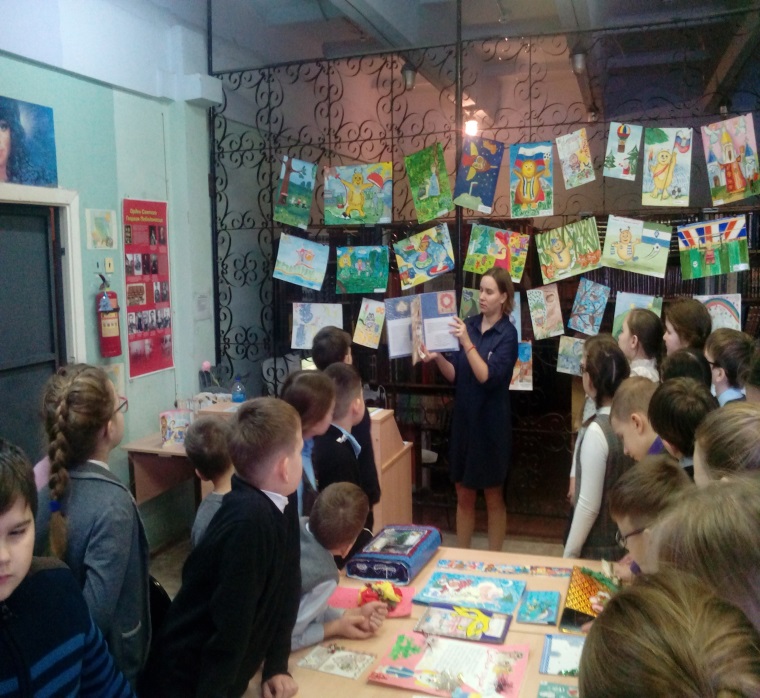 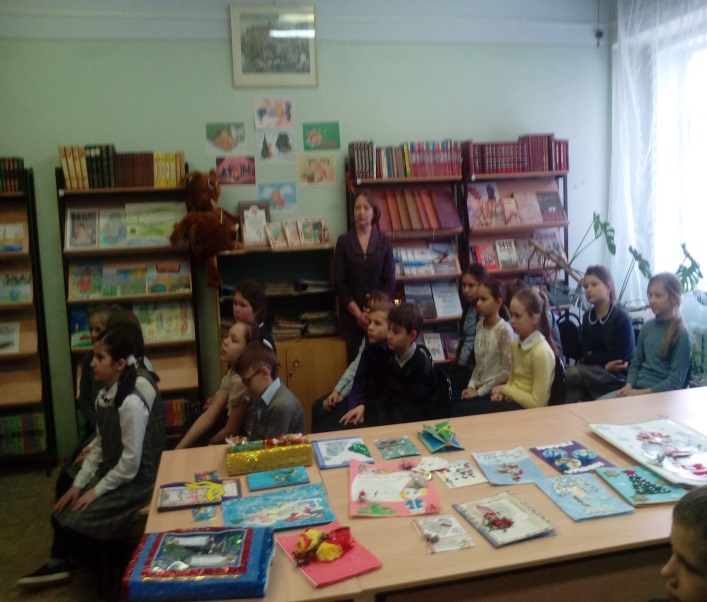 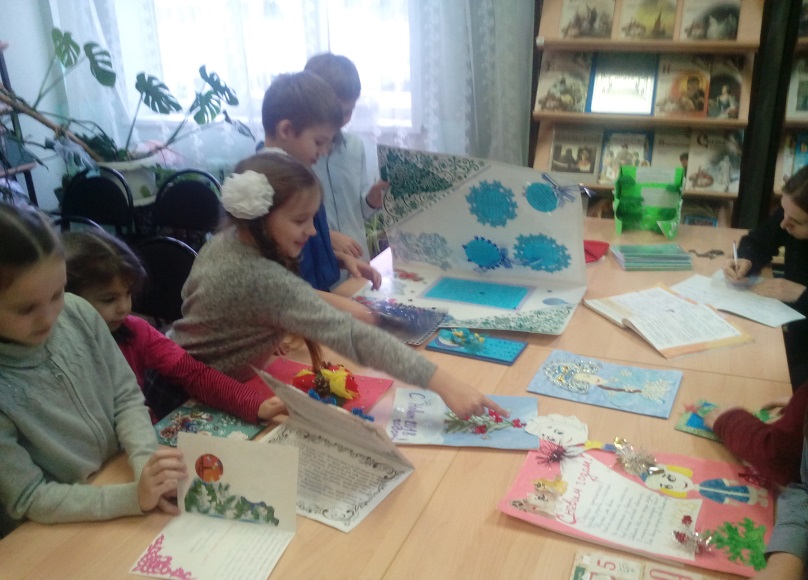 Урок Мужества с ветераном-блокадником  В преддверии праздника Дня Защитника Отечества   в 4 «Б» классе прошел урок Мужества. На урок Мужества принимал участие ветеран-блокадник, активист городской организации «Жители блокадного Ленинграда» Эдуард Брониславовоич Марчик . Ветеран рассказал  ребятам о трагическом времени  блокадного Ленинграда в годы Великой Отечественной войны и о своем блокадном детстве  , подробно изобразил и описал схему оборонительных фронтов  города Ленинграда, прорыва блокады Ленинграда .  Ребят очень впечатлил урок , проведенный Эдуардом Брониславовичем, их заинтересовала информация , рассказанная ветераном ,они задали ему много вопросов и пригласили  на новую встречу в классе.      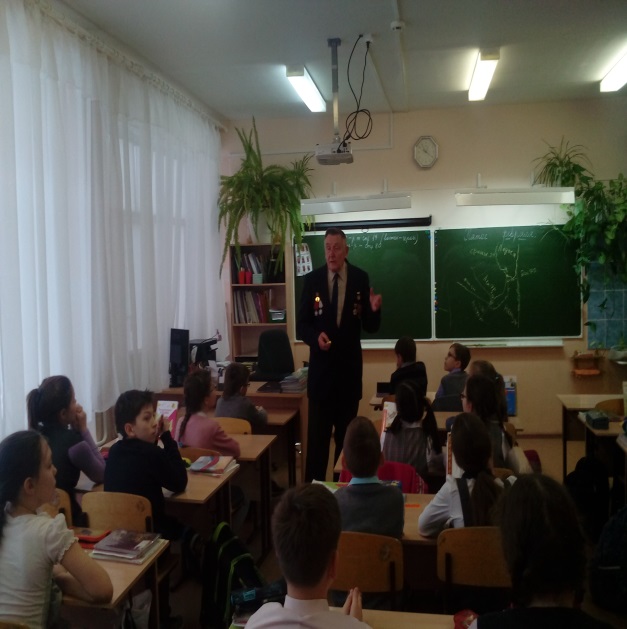 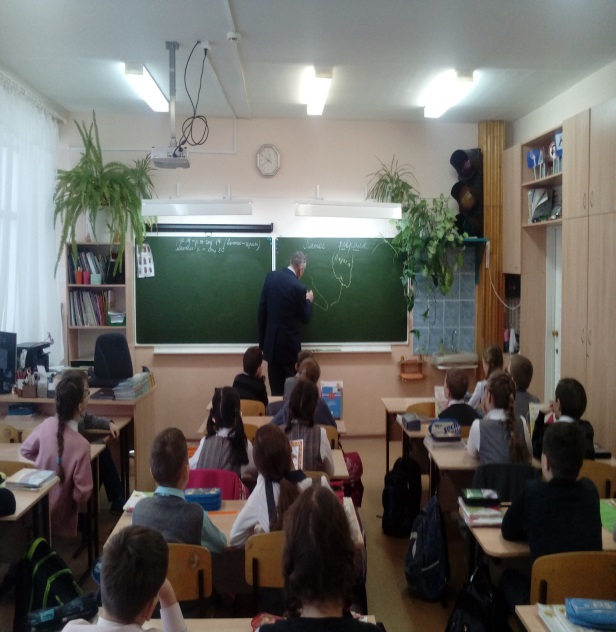 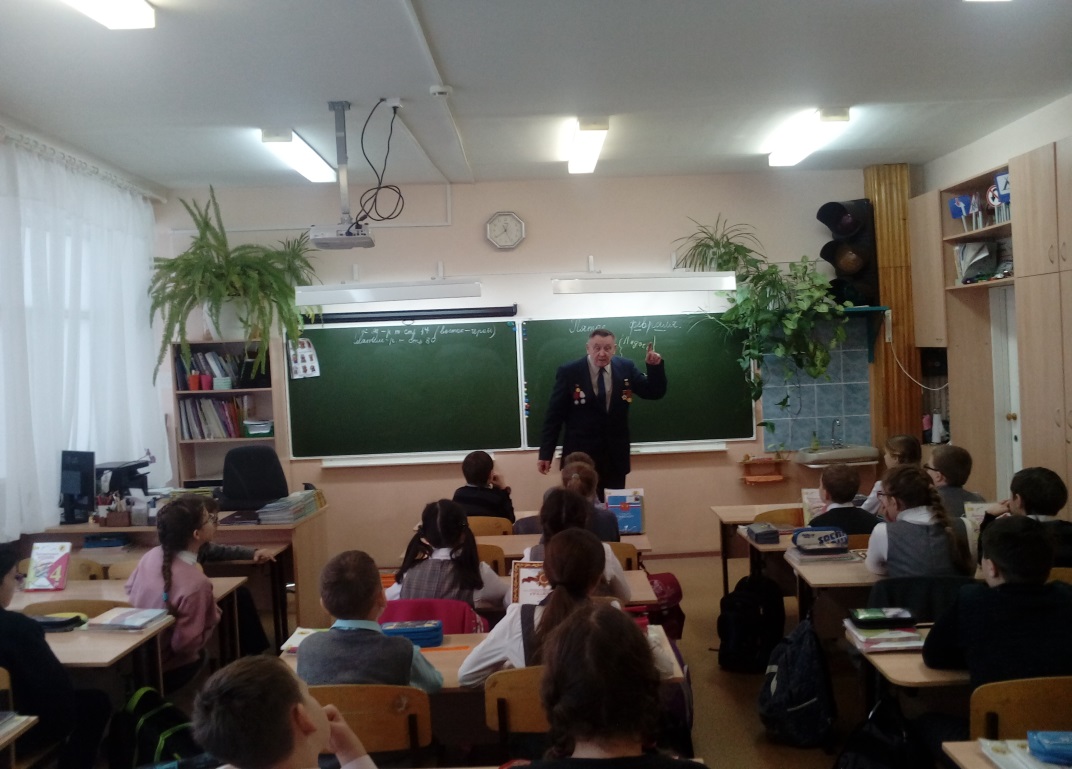 Награждение в Самарской Думе 2 февраля , в День воинской славы России, в Думе городского округа Самара прошло торжественное награждение победителей патриотических чтений «Герои Отечества» имени маршала А.М. Василевского, которые проходят в Самаре с 2014 года по инициативе школы  № 40 и при поддержке городских властей . Учащаяся нашей школы , ученица 8 –б класса Арина Чижова  заняла первое место в патриотических чтениях . Ее , как и других призеров и победителей поздравили и   вручили дипломы и памятные подарки Герой России, депутат Государственной Думы РФ Игорь Станкевич,  председатель Думы Галина Андриянова, руководитель городского департамента образования Лилия Галузина . Как отметила  Галина Андриянова , очень почетно одержать победу в конкурсе памяти крупнейшего российского полководца. Игорь Станкевич поблагодарил ребят за то, что они занимаются великим делом- увековечиванием памяти наших воинов Великой Отечественной войны и тех, кто прошел дорогами локальных войн. Он также поблагодарил педагогов и директоров школ за внимание, которое они уделяют патриотическим чтениям.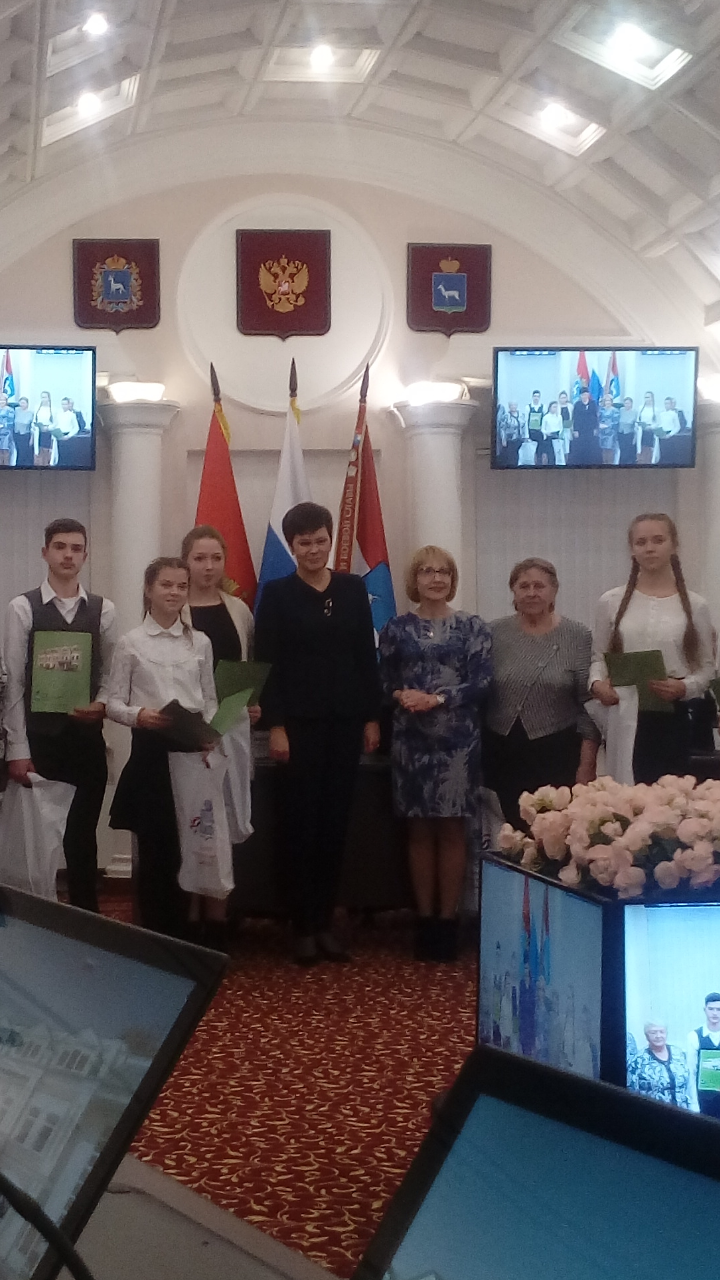 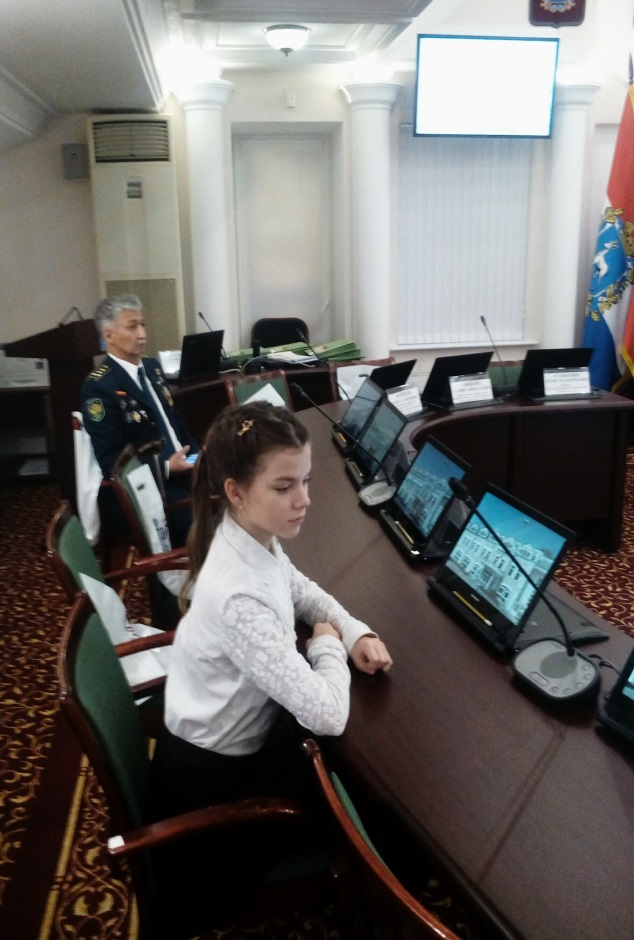 Игра–путешествие «Город боевой и трудовой славы» 19 февраля 2018 года  активисты школьного музея «Блокадный Ленинград» приняли участие в городской музейно-краеведческой игре–путешествие «Город боевой и трудовой славы», которую ежегодно проводит для активистов школьных музеев Центр детско-юношеского туризма и краеведения» города Самары .   Свои знания по музееведению, историческому краеведению наши  активы  демонстрировали на 6 станциях: «Легенды и были Жигулей», «Юные экскурсоводы», «Где эта улица, где этот дом?», «Их имена в истории Самары», «Хранители музейного наследия», «Знаю, помню, горжусь!».  Интересно и познавательно проходили конкурсы на станции «Легенды и были Жигулей». Ребята  инсценировали сюжеты из знаменитых Жигулевских легенд и  продемонстрировали богатую народную культуру нашего региона.   На станции «Юные экскурсоводы» ребята показывали навыки проведения экскурсии по истории пионерского движения в Самаре.    На станциях «Знаю, помню, горжусь!», «Их имена в истории Самары» наши участники игры продемонстрировали знания о выдающихся деятелях из истории города Самара.   Задания станции «Где эта улица, где этот дом?» были посвящены году экологии в России. Наша команда показала отличные знания культурных и архитектурных объектов Самары, умение ориентироваться среди них.  На станции «Хранители музейного наследия»  наша команда в игровой форме показывала знание музейных терминов, умение работать с инвентарной книгой основного и научно-вспомогательного фонда.  Наши музейные активисты успешно справились с предложенными конкурсами игры-путешествия. Результаты игры будут известны позже.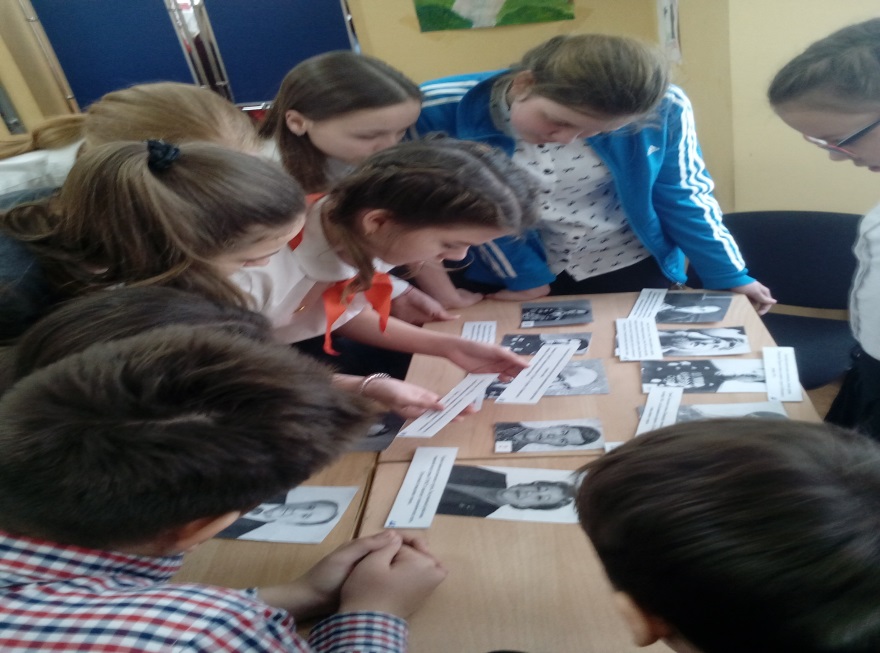 